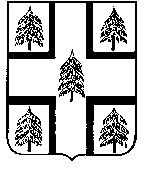 АДМИНИСТРАЦИЯРАМЕШКОВСКОГО МУНИЦИПАЛЬНОГО ОКРУГАТВЕРСКОЙ ОБЛАСТИП О С Т А Н О В Л Е Н И Е04 июля 2024 г.							                           № 163-папгт. РамешкиВ соответствии с постановлением администрации Рамешковского района Тверской области от 02 октября 2013 года  № 247-па «О Порядке принятия решений о разработке муниципальных программ, формирования, реализации и проведения оценки эффективности реализации муниципальных программ муниципального образования «Рамешковский район» Тверской области», постановлением Администрации Рамешковского муниципального округа от 30 октября 2023 года № 244-па «Об утверждении Перечня муниципальных программ Рамешковского муниципального округа Тверской области», решением Думы Рамешковского муниципального округа Тверской области от 24 апреля 2024 года  № 240 «О внесении изменений и дополнений в решение Думы Рамешковского муниципального округа Тверской области «О бюджете муниципального образования Рамешковский муниципальный округ Тверской области на 2024 год и на плановый период 2025 и 2026 годов», Администрация Рамешковского муниципального округа постановляет: Внести в муниципальную программу муниципального образования Рамешковский муниципальный округ Тверской области «Развитие системы образования на 2024-2026 годы», утвержденную постановлением Администрации Рамешковского муниципального округа Тверской области от 29.12.2023 года №326-па (далее - муниципальная программа) следующие изменения:а) в паспорте строку «Объемы и источники финансирования программы по годам ее реализации в разрезе подпрограмм» изложить в следующей редакции:б) главу 3 подраздела I раздела III изложить в следующей редакции: «Объем ресурсов, необходимый для реализации подпрограммы 1, составит 236 496,6 тыс. руб., в том числе по годам: 2024 год – 80 182,4 тыс. руб.,2025 год – 78 157,1 тыс. руб.,  2026 год – 78 157,1 тыс. руб.»;в) главу 3 подраздела II раздела III изложить в следующей редакции: «Объем ресурсов, необходимый для реализации подпрограммы 2, составит 557 352,7 тыс. руб., в том числе по годам: 2024 год – 200 356,5 тыс. руб., 2025 год – 178 424,9 тыс. руб.,  2026 год – 178 571,3 тыс. руб.»;г) главу 3 подраздела IV раздела III изложить в следующей редакции: «Объем ресурсов, необходимый для реализации подпрограммы 4, составит 46 725,4 тыс. руб., в том числе по годам: 2024 год – 18 145,0 тыс. руб., 2025 год – 14 290,2 тыс. руб.,  2026 год – 14 290,2 тыс. руб.»;д) в пункте 1 подраздела I подраздела V раздела III цифры «36 066,3» заменить цифрами «36 403,2»;е) пункт 2 подраздела I подраздела V раздела III изложить в следующей редакции:«Объем финансовых ресурсов, необходимый для реализации Подпрограммы, составит 36 403,2 тыс. руб., в том числе по годам: 2024 год – 12 359,0 тыс. руб., 2025 год – 12 022,1 тыс. руб.,  2026 год – 12 022,1 тыс. руб.».2. Приложение к муниципальной Программе, изложить в новой редакции (Приложение).3. Настоящее постановление разместить на официальном сайте Администрации Рамешковского муниципального округа в сети Интернет.4. Контроль за исполнением настоящего постановления возложить на заместителя Главы Администрации Рамешковского муниципального округа по социальным вопросам Титову С.Е. 5. Настоящее постановление вступает в силу со дня его опубликования.Временно исполняющий обязанности Главы Администрации Рамешковского муниципального округа                                           Л.В.АндрееваО внесении изменений в муниципальную программу Рамешковского муниципального округа Тверской области «Развитие системы образования на 2024-2026 годы»Объемы и источники финансирования муниципальной программы по годам ее реализации в разрезе подпрограммОбщий объем финансирования составляет – 876 977,9 тыс.руб.2024 год – 311 042,9 тыс.руб.в том числеПодпрограмма 1 – 80 182,4 тыс.руб.Подпрограмма 2 – 200 356,5 тыс.руб.Подпрограмма 3 - 0 тыс.руб.Подпрограмма 4 – 18 145,0 тыс.руб.Обеспечивающая подпрограмма –  12 359,0 тыс.руб.2025 год – 282 894,3 тыс.руб.   в том числеПодпрограмма 1 – 78 157,1 тыс.руб.Подпрограмма 2 – 178 424,9 тыс.руб.Подпрограмма 3 - 0 тыс.руб.Подпрограмма 4 – 14 290,2 тыс.руб.Обеспечивающая подпрограмма – 12 022,1 тыс.руб.2026 год – 283 040,7 тыс.руб., в т.ч.Подпрограмма 1 – 78 157,1 тыс.руб.Подпрограмма 2 – 178 571,3 тыс.руб.Подпрограмма 3 - 0 тыс.руб.Подпрограмма 4 – 14 290,2 тыс.руб.Обеспечивающая подпрограмма – 12 022,1 тыс.руб.Приложениек муниципальной Программе Рамешковского муниципального округа Тверской области «Развитие системы образования»
 на 2024 – 2026 годы»Приложениек муниципальной Программе Рамешковского муниципального округа Тверской области «Развитие системы образования»
 на 2024 – 2026 годы»Приложениек муниципальной Программе Рамешковского муниципального округа Тверской области «Развитие системы образования»
 на 2024 – 2026 годы»Приложениек муниципальной Программе Рамешковского муниципального округа Тверской области «Развитие системы образования»
 на 2024 – 2026 годы»Приложениек муниципальной Программе Рамешковского муниципального округа Тверской области «Развитие системы образования»
 на 2024 – 2026 годы»Приложениек муниципальной Программе Рамешковского муниципального округа Тверской области «Развитие системы образования»
 на 2024 – 2026 годы»Приложениек муниципальной Программе Рамешковского муниципального округа Тверской области «Развитие системы образования»
 на 2024 – 2026 годы»Приложениек муниципальной Программе Рамешковского муниципального округа Тверской области «Развитие системы образования»
 на 2024 – 2026 годы»Приложениек муниципальной Программе Рамешковского муниципального округа Тверской области «Развитие системы образования»
 на 2024 – 2026 годы»Приложениек муниципальной Программе Рамешковского муниципального округа Тверской области «Развитие системы образования»
 на 2024 – 2026 годы»Приложениек муниципальной Программе Рамешковского муниципального округа Тверской области «Развитие системы образования»
 на 2024 – 2026 годы»Характеристика муниципальной программы Рамешковского муниципального округа Тверской областиХарактеристика муниципальной программы Рамешковского муниципального округа Тверской областиХарактеристика муниципальной программы Рамешковского муниципального округа Тверской областиХарактеристика муниципальной программы Рамешковского муниципального округа Тверской областиХарактеристика муниципальной программы Рамешковского муниципального округа Тверской областиХарактеристика муниципальной программы Рамешковского муниципального округа Тверской областиХарактеристика муниципальной программы Рамешковского муниципального округа Тверской областиХарактеристика муниципальной программы Рамешковского муниципального округа Тверской областиХарактеристика муниципальной программы Рамешковского муниципального округа Тверской областиХарактеристика муниципальной программы Рамешковского муниципального округа Тверской областиХарактеристика муниципальной программы Рамешковского муниципального округа Тверской областиХарактеристика муниципальной программы Рамешковского муниципального округа Тверской областиХарактеристика муниципальной программы Рамешковского муниципального округа Тверской областиХарактеристика муниципальной программы Рамешковского муниципального округа Тверской областиХарактеристика муниципальной программы Рамешковского муниципального округа Тверской областиХарактеристика муниципальной программы Рамешковского муниципального округа Тверской областиХарактеристика муниципальной программы Рамешковского муниципального округа Тверской областиХарактеристика муниципальной программы Рамешковского муниципального округа Тверской областиХарактеристика муниципальной программы Рамешковского муниципального округа Тверской областиХарактеристика муниципальной программы Рамешковского муниципального округа Тверской областиХарактеристика муниципальной программы Рамешковского муниципального округа Тверской областиХарактеристика муниципальной программы Рамешковского муниципального округа Тверской областиХарактеристика муниципальной программы Рамешковского муниципального округа Тверской областиХарактеристика муниципальной программы Рамешковского муниципального округа Тверской областиХарактеристика муниципальной программы Рамешковского муниципального округа Тверской областиХарактеристика муниципальной программы Рамешковского муниципального округа Тверской областиХарактеристика муниципальной программы Рамешковского муниципального округа Тверской областиХарактеристика муниципальной программы Рамешковского муниципального округа Тверской областиХарактеристика муниципальной программы Рамешковского муниципального округа Тверской областиХарактеристика муниципальной программы Рамешковского муниципального округа Тверской областиХарактеристика муниципальной программы Рамешковского муниципального округа Тверской областиХарактеристика муниципальной программы Рамешковского муниципального округа Тверской областиХарактеристика муниципальной программы Рамешковского муниципального округа Тверской областиХарактеристика муниципальной программы Рамешковского муниципального округа Тверской областиХарактеристика муниципальной программы Рамешковского муниципального округа Тверской областиХарактеристика муниципальной программы Рамешковского муниципального округа Тверской областиХарактеристика муниципальной программы Рамешковского муниципального округа Тверской областиХарактеристика муниципальной программы Рамешковского муниципального округа Тверской областиХарактеристика муниципальной программы Рамешковского муниципального округа Тверской областиХарактеристика муниципальной программы Рамешковского муниципального округа Тверской областиХарактеристика муниципальной программы Рамешковского муниципального округа Тверской областиХарактеристика муниципальной программы Рамешковского муниципального округа Тверской областиХарактеристика муниципальной программы Рамешковского муниципального округа Тверской областиХарактеристика муниципальной программы Рамешковского муниципального округа Тверской областиМуниципальная программа Рамешковского муниципального округа Тверской области
 "Развитие системы образования на 2024- 2026 годы"Муниципальная программа Рамешковского муниципального округа Тверской области
 "Развитие системы образования на 2024- 2026 годы"Муниципальная программа Рамешковского муниципального округа Тверской области
 "Развитие системы образования на 2024- 2026 годы"Муниципальная программа Рамешковского муниципального округа Тверской области
 "Развитие системы образования на 2024- 2026 годы"Муниципальная программа Рамешковского муниципального округа Тверской области
 "Развитие системы образования на 2024- 2026 годы"Муниципальная программа Рамешковского муниципального округа Тверской области
 "Развитие системы образования на 2024- 2026 годы"Муниципальная программа Рамешковского муниципального округа Тверской области
 "Развитие системы образования на 2024- 2026 годы"Муниципальная программа Рамешковского муниципального округа Тверской области
 "Развитие системы образования на 2024- 2026 годы"Муниципальная программа Рамешковского муниципального округа Тверской области
 "Развитие системы образования на 2024- 2026 годы"Муниципальная программа Рамешковского муниципального округа Тверской области
 "Развитие системы образования на 2024- 2026 годы"Муниципальная программа Рамешковского муниципального округа Тверской области
 "Развитие системы образования на 2024- 2026 годы"Муниципальная программа Рамешковского муниципального округа Тверской области
 "Развитие системы образования на 2024- 2026 годы"Муниципальная программа Рамешковского муниципального округа Тверской области
 "Развитие системы образования на 2024- 2026 годы"Муниципальная программа Рамешковского муниципального округа Тверской области
 "Развитие системы образования на 2024- 2026 годы"Муниципальная программа Рамешковского муниципального округа Тверской области
 "Развитие системы образования на 2024- 2026 годы"Муниципальная программа Рамешковского муниципального округа Тверской области
 "Развитие системы образования на 2024- 2026 годы"Муниципальная программа Рамешковского муниципального округа Тверской области
 "Развитие системы образования на 2024- 2026 годы"Муниципальная программа Рамешковского муниципального округа Тверской области
 "Развитие системы образования на 2024- 2026 годы"Муниципальная программа Рамешковского муниципального округа Тверской области
 "Развитие системы образования на 2024- 2026 годы"Муниципальная программа Рамешковского муниципального округа Тверской области
 "Развитие системы образования на 2024- 2026 годы"Муниципальная программа Рамешковского муниципального округа Тверской области
 "Развитие системы образования на 2024- 2026 годы"Муниципальная программа Рамешковского муниципального округа Тверской области
 "Развитие системы образования на 2024- 2026 годы"Муниципальная программа Рамешковского муниципального округа Тверской области
 "Развитие системы образования на 2024- 2026 годы"Муниципальная программа Рамешковского муниципального округа Тверской области
 "Развитие системы образования на 2024- 2026 годы"Муниципальная программа Рамешковского муниципального округа Тверской области
 "Развитие системы образования на 2024- 2026 годы"Муниципальная программа Рамешковского муниципального округа Тверской области
 "Развитие системы образования на 2024- 2026 годы"Муниципальная программа Рамешковского муниципального округа Тверской области
 "Развитие системы образования на 2024- 2026 годы"Муниципальная программа Рамешковского муниципального округа Тверской области
 "Развитие системы образования на 2024- 2026 годы"Муниципальная программа Рамешковского муниципального округа Тверской области
 "Развитие системы образования на 2024- 2026 годы"Муниципальная программа Рамешковского муниципального округа Тверской области
 "Развитие системы образования на 2024- 2026 годы"Муниципальная программа Рамешковского муниципального округа Тверской области
 "Развитие системы образования на 2024- 2026 годы"Муниципальная программа Рамешковского муниципального округа Тверской области
 "Развитие системы образования на 2024- 2026 годы"Муниципальная программа Рамешковского муниципального округа Тверской области
 "Развитие системы образования на 2024- 2026 годы"Муниципальная программа Рамешковского муниципального округа Тверской области
 "Развитие системы образования на 2024- 2026 годы"Муниципальная программа Рамешковского муниципального округа Тверской области
 "Развитие системы образования на 2024- 2026 годы"Муниципальная программа Рамешковского муниципального округа Тверской области
 "Развитие системы образования на 2024- 2026 годы"Муниципальная программа Рамешковского муниципального округа Тверской области
 "Развитие системы образования на 2024- 2026 годы"Муниципальная программа Рамешковского муниципального округа Тверской области
 "Развитие системы образования на 2024- 2026 годы"Муниципальная программа Рамешковского муниципального округа Тверской области
 "Развитие системы образования на 2024- 2026 годы"Муниципальная программа Рамешковского муниципального округа Тверской области
 "Развитие системы образования на 2024- 2026 годы"Муниципальная программа Рамешковского муниципального округа Тверской области
 "Развитие системы образования на 2024- 2026 годы"Муниципальная программа Рамешковского муниципального округа Тверской области
 "Развитие системы образования на 2024- 2026 годы"Муниципальная программа Рамешковского муниципального округа Тверской области
 "Развитие системы образования на 2024- 2026 годы"Муниципальная программа Рамешковского муниципального округа Тверской области
 "Развитие системы образования на 2024- 2026 годы"(наименование муниципальной  программы)(наименование муниципальной  программы)(наименование муниципальной  программы)(наименование муниципальной  программы)(наименование муниципальной  программы)(наименование муниципальной  программы)(наименование муниципальной  программы)(наименование муниципальной  программы)(наименование муниципальной  программы)(наименование муниципальной  программы)(наименование муниципальной  программы)(наименование муниципальной  программы)(наименование муниципальной  программы)(наименование муниципальной  программы)(наименование муниципальной  программы)(наименование муниципальной  программы)(наименование муниципальной  программы)(наименование муниципальной  программы)(наименование муниципальной  программы)(наименование муниципальной  программы)(наименование муниципальной  программы)(наименование муниципальной  программы)(наименование муниципальной  программы)(наименование муниципальной  программы)(наименование муниципальной  программы)(наименование муниципальной  программы)(наименование муниципальной  программы)(наименование муниципальной  программы)(наименование муниципальной  программы)(наименование муниципальной  программы)(наименование муниципальной  программы)(наименование муниципальной  программы)(наименование муниципальной  программы)(наименование муниципальной  программы)(наименование муниципальной  программы)(наименование муниципальной  программы)(наименование муниципальной  программы)(наименование муниципальной  программы)(наименование муниципальной  программы)(наименование муниципальной  программы)(наименование муниципальной  программы)(наименование муниципальной  программы)(наименование муниципальной  программы)(наименование муниципальной  программы)Отдел образования Рамешковского муниципального округаОтдел образования Рамешковского муниципального округаОтдел образования Рамешковского муниципального округаОтдел образования Рамешковского муниципального округаОтдел образования Рамешковского муниципального округаОтдел образования Рамешковского муниципального округаОтдел образования Рамешковского муниципального округаОтдел образования Рамешковского муниципального округаОтдел образования Рамешковского муниципального округаОтдел образования Рамешковского муниципального округаОтдел образования Рамешковского муниципального округаОтдел образования Рамешковского муниципального округаОтдел образования Рамешковского муниципального округаОтдел образования Рамешковского муниципального округаОтдел образования Рамешковского муниципального округаОтдел образования Рамешковского муниципального округаОтдел образования Рамешковского муниципального округаОтдел образования Рамешковского муниципального округаОтдел образования Рамешковского муниципального округаОтдел образования Рамешковского муниципального округаОтдел образования Рамешковского муниципального округаОтдел образования Рамешковского муниципального округаОтдел образования Рамешковского муниципального округаОтдел образования Рамешковского муниципального округаОтдел образования Рамешковского муниципального округаОтдел образования Рамешковского муниципального округаОтдел образования Рамешковского муниципального округаОтдел образования Рамешковского муниципального округаОтдел образования Рамешковского муниципального округаОтдел образования Рамешковского муниципального округаОтдел образования Рамешковского муниципального округаОтдел образования Рамешковского муниципального округаОтдел образования Рамешковского муниципального округаОтдел образования Рамешковского муниципального округаОтдел образования Рамешковского муниципального округаОтдел образования Рамешковского муниципального округаОтдел образования Рамешковского муниципального округаОтдел образования Рамешковского муниципального округаОтдел образования Рамешковского муниципального округаОтдел образования Рамешковского муниципального округаОтдел образования Рамешковского муниципального округаОтдел образования Рамешковского муниципального округаОтдел образования Рамешковского муниципального округаОтдел образования Рамешковского муниципального округаПринятые обозначения и сокращения:Принятые обозначения и сокращения:Принятые обозначения и сокращения:Принятые обозначения и сокращения:Принятые обозначения и сокращения:Принятые обозначения и сокращения:Принятые обозначения и сокращения:Принятые обозначения и сокращения:Принятые обозначения и сокращения:Принятые обозначения и сокращения:Принятые обозначения и сокращения:Принятые обозначения и сокращения:Принятые обозначения и сокращения:Принятые обозначения и сокращения:Принятые обозначения и сокращения:Принятые обозначения и сокращения:Принятые обозначения и сокращения:Принятые обозначения и сокращения:1.Программа - муниципальная  программа Рамешковского муниципального округа Тверской области1.Программа - муниципальная  программа Рамешковского муниципального округа Тверской области1.Программа - муниципальная  программа Рамешковского муниципального округа Тверской области1.Программа - муниципальная  программа Рамешковского муниципального округа Тверской области1.Программа - муниципальная  программа Рамешковского муниципального округа Тверской области1.Программа - муниципальная  программа Рамешковского муниципального округа Тверской области1.Программа - муниципальная  программа Рамешковского муниципального округа Тверской области1.Программа - муниципальная  программа Рамешковского муниципального округа Тверской области1.Программа - муниципальная  программа Рамешковского муниципального округа Тверской области1.Программа - муниципальная  программа Рамешковского муниципального округа Тверской области1.Программа - муниципальная  программа Рамешковского муниципального округа Тверской области1.Программа - муниципальная  программа Рамешковского муниципального округа Тверской области1.Программа - муниципальная  программа Рамешковского муниципального округа Тверской области1.Программа - муниципальная  программа Рамешковского муниципального округа Тверской области1.Программа - муниципальная  программа Рамешковского муниципального округа Тверской области1.Программа - муниципальная  программа Рамешковского муниципального округа Тверской области1.Программа - муниципальная  программа Рамешковского муниципального округа Тверской области1.Программа - муниципальная  программа Рамешковского муниципального округа Тверской области1.Программа - муниципальная  программа Рамешковского муниципального округа Тверской области1.Программа - муниципальная  программа Рамешковского муниципального округа Тверской области1.Программа - муниципальная  программа Рамешковского муниципального округа Тверской области1.Программа - муниципальная  программа Рамешковского муниципального округа Тверской области1.Программа - муниципальная  программа Рамешковского муниципального округа Тверской области1.Программа - муниципальная  программа Рамешковского муниципального округа Тверской области1.Программа - муниципальная  программа Рамешковского муниципального округа Тверской области1.Программа - муниципальная  программа Рамешковского муниципального округа Тверской области1.Программа - муниципальная  программа Рамешковского муниципального округа Тверской области1.Программа - муниципальная  программа Рамешковского муниципального округа Тверской области1.Программа - муниципальная  программа Рамешковского муниципального округа Тверской области1.Программа - муниципальная  программа Рамешковского муниципального округа Тверской области1.Программа - муниципальная  программа Рамешковского муниципального округа Тверской области1.Программа - муниципальная  программа Рамешковского муниципального округа Тверской области2. Подпрограмма  - подпрограмма муниципальной  программы  Рамешковского муниципального округа Тверской области 2. Подпрограмма  - подпрограмма муниципальной  программы  Рамешковского муниципального округа Тверской области 2. Подпрограмма  - подпрограмма муниципальной  программы  Рамешковского муниципального округа Тверской области 2. Подпрограмма  - подпрограмма муниципальной  программы  Рамешковского муниципального округа Тверской области 2. Подпрограмма  - подпрограмма муниципальной  программы  Рамешковского муниципального округа Тверской области 2. Подпрограмма  - подпрограмма муниципальной  программы  Рамешковского муниципального округа Тверской области 2. Подпрограмма  - подпрограмма муниципальной  программы  Рамешковского муниципального округа Тверской области 2. Подпрограмма  - подпрограмма муниципальной  программы  Рамешковского муниципального округа Тверской области 2. Подпрограмма  - подпрограмма муниципальной  программы  Рамешковского муниципального округа Тверской области 2. Подпрограмма  - подпрограмма муниципальной  программы  Рамешковского муниципального округа Тверской области 2. Подпрограмма  - подпрограмма муниципальной  программы  Рамешковского муниципального округа Тверской области 2. Подпрограмма  - подпрограмма муниципальной  программы  Рамешковского муниципального округа Тверской области 2. Подпрограмма  - подпрограмма муниципальной  программы  Рамешковского муниципального округа Тверской области 2. Подпрограмма  - подпрограмма муниципальной  программы  Рамешковского муниципального округа Тверской области 2. Подпрограмма  - подпрограмма муниципальной  программы  Рамешковского муниципального округа Тверской области 2. Подпрограмма  - подпрограмма муниципальной  программы  Рамешковского муниципального округа Тверской области 2. Подпрограмма  - подпрограмма муниципальной  программы  Рамешковского муниципального округа Тверской области 2. Подпрограмма  - подпрограмма муниципальной  программы  Рамешковского муниципального округа Тверской области 2. Подпрограмма  - подпрограмма муниципальной  программы  Рамешковского муниципального округа Тверской области 2. Подпрограмма  - подпрограмма муниципальной  программы  Рамешковского муниципального округа Тверской области 2. Подпрограмма  - подпрограмма муниципальной  программы  Рамешковского муниципального округа Тверской области 2. Подпрограмма  - подпрограмма муниципальной  программы  Рамешковского муниципального округа Тверской области 2. Подпрограмма  - подпрограмма муниципальной  программы  Рамешковского муниципального округа Тверской области 2. Подпрограмма  - подпрограмма муниципальной  программы  Рамешковского муниципального округа Тверской области 2. Подпрограмма  - подпрограмма муниципальной  программы  Рамешковского муниципального округа Тверской области 2. Подпрограмма  - подпрограмма муниципальной  программы  Рамешковского муниципального округа Тверской области 2. Подпрограмма  - подпрограмма муниципальной  программы  Рамешковского муниципального округа Тверской области 2. Подпрограмма  - подпрограмма муниципальной  программы  Рамешковского муниципального округа Тверской области 2. Подпрограмма  - подпрограмма муниципальной  программы  Рамешковского муниципального округа Тверской области 2. Подпрограмма  - подпрограмма муниципальной  программы  Рамешковского муниципального округа Тверской области 2. Подпрограмма  - подпрограмма муниципальной  программы  Рамешковского муниципального округа Тверской области 2. Подпрограмма  - подпрограмма муниципальной  программы  Рамешковского муниципального округа Тверской области Коды бюджетной классификации Коды бюджетной классификации Коды бюджетной классификации Коды бюджетной классификации Коды бюджетной классификации Коды бюджетной классификации Коды бюджетной классификации Коды бюджетной классификации Коды бюджетной классификации Коды бюджетной классификации Коды бюджетной классификации Коды бюджетной классификации Коды бюджетной классификации Коды бюджетной классификации Коды бюджетной классификации Коды бюджетной классификации Коды бюджетной классификации Коды бюджетной классификации Коды бюджетной классификации Коды бюджетной классификации Коды бюджетной классификации Коды бюджетной классификации Коды бюджетной классификации Коды бюджетной классификации Коды бюджетной классификации Коды бюджетной классификации Коды бюджетной классификации Коды бюджетной классификации Коды бюджетной классификации Коды бюджетной классификации Коды бюджетной классификации Коды бюджетной классификации Цели программы, подпрограммы,  задачи  подпрограммы, мероприятия подпрограммы, административные мероприятия  и их показателиЦели программы, подпрограммы,  задачи  подпрограммы, мероприятия подпрограммы, административные мероприятия  и их показателиЕдиница  измеренияЕдиница  измеренияЕдиница  измеренияГоды реализации программыГоды реализации программыГоды реализации программыГоды реализации программыГоды реализации программыГоды реализации программыЦелевое (суммарное) значение показателяЦелевое (суммарное) значение показателяЦелевое (суммарное) значение показателяЦелевое (суммарное) значение показателякод администратора  программы код администратора  программы код администратора  программы код администратора  программы разделразделразделразделподразделподразделподразделподразделклассификация целевой статьи расхода бюджетаклассификация целевой статьи расхода бюджетаклассификация целевой статьи расхода бюджетаклассификация целевой статьи расхода бюджетаклассификация целевой статьи расхода бюджетаклассификация целевой статьи расхода бюджетаклассификация целевой статьи расхода бюджетаклассификация целевой статьи расхода бюджетаклассификация целевой статьи расхода бюджетаклассификация целевой статьи расхода бюджетаклассификация целевой статьи расхода бюджетаклассификация целевой статьи расхода бюджетаклассификация целевой статьи расхода бюджетаклассификация целевой статьи расхода бюджетаклассификация целевой статьи расхода бюджетаклассификация целевой статьи расхода бюджетаклассификация целевой статьи расхода бюджетаклассификация целевой статьи расхода бюджетаклассификация целевой статьи расхода бюджетаклассификация целевой статьи расхода бюджетаЦели программы, подпрограммы,  задачи  подпрограммы, мероприятия подпрограммы, административные мероприятия  и их показателиЦели программы, подпрограммы,  задачи  подпрограммы, мероприятия подпрограммы, административные мероприятия  и их показателиЕдиница  измеренияЕдиница  измеренияЕдиница  измеренияГоды реализации программыГоды реализации программыГоды реализации программыГоды реализации программыГоды реализации программыГоды реализации программыЦелевое (суммарное) значение показателяЦелевое (суммарное) значение показателяЦелевое (суммарное) значение показателяЦелевое (суммарное) значение показателякод администратора  программы код администратора  программы код администратора  программы код администратора  программы разделразделразделразделподразделподразделподразделподразделклассификация целевой статьи расхода бюджетаклассификация целевой статьи расхода бюджетаклассификация целевой статьи расхода бюджетаклассификация целевой статьи расхода бюджетаклассификация целевой статьи расхода бюджетаклассификация целевой статьи расхода бюджетаклассификация целевой статьи расхода бюджетаклассификация целевой статьи расхода бюджетаклассификация целевой статьи расхода бюджетаклассификация целевой статьи расхода бюджетаклассификация целевой статьи расхода бюджетаклассификация целевой статьи расхода бюджетаклассификация целевой статьи расхода бюджетаклассификация целевой статьи расхода бюджетаклассификация целевой статьи расхода бюджетаклассификация целевой статьи расхода бюджетаклассификация целевой статьи расхода бюджетаклассификация целевой статьи расхода бюджетаклассификация целевой статьи расхода бюджетаклассификация целевой статьи расхода бюджетаЦели программы, подпрограммы,  задачи  подпрограммы, мероприятия подпрограммы, административные мероприятия  и их показателиЦели программы, подпрограммы,  задачи  подпрограммы, мероприятия подпрограммы, административные мероприятия  и их показателиЕдиница  измеренияЕдиница  измеренияЕдиница  измерения2024 год2024 год2025 год2025 год2026 год2026 годзначениезначениезначениегод  достижения123344556677889910101111121213131414151516161717181819191920202121222223232324658800220000000000000000Программа, всего Программа, всего тыс. рублейтыс. рублейтыс. рублей311 042,9311 042,9282 894,3282 894,3283 040,7283 040,7876 977,9876 977,9876 977,92026Цель программы  Обеспечение позитивной социализации и учебной успешности каждого ребенка с учетом изменения культурной, социальной и технологической средыЦель программы  Обеспечение позитивной социализации и учебной успешности каждого ребенка с учетом изменения культурной, социальной и технологической средыПоказатель 1 Цели программы   Охват  программами дошкольного образования детей в возрасте от 2-х месяцев до 7 лет в общей численности детей в возрасте от 0 до 7 летПоказатель 1 Цели программы   Охват  программами дошкольного образования детей в возрасте от 2-х месяцев до 7 лет в общей численности детей в возрасте от 0 до 7 лет%%%65,065,065,065,065,065,065,065,065,02026Показатель 2 Цели программы    Доля выпускников муниципальных общеобразовательных организаций, получивших аттестат о среднем общем образованииПоказатель 2 Цели программы    Доля выпускников муниципальных общеобразовательных организаций, получивших аттестат о среднем общем образовании%%%1001001001001001001001001002026Показатель 3  Цели программы  Доля обучающихся в базовых школах Показатель 3  Цели программы  Доля обучающихся в базовых школах %%%80,080,080,080,080,080,080,080,080,02026Показатель  4 Цели программы  Доля общеобразовательных организаций, соответствующих современным требованиям к условиям осуществления образовательного процесса в общей численности МОУ;Показатель  4 Цели программы  Доля общеобразовательных организаций, соответствующих современным требованиям к условиям осуществления образовательного процесса в общей численности МОУ;%%%100,0100,0100,0100,0100,0100,0100,0100,0100,02026Показатель 5 Цели программы  Доля дошкольных образовательных организаций, соответствующих современным требованиям к условиям осуществления образовательного процесса в общей численности МДОУ;Показатель 5 Цели программы  Доля дошкольных образовательных организаций, соответствующих современным требованиям к условиям осуществления образовательного процесса в общей численности МДОУ;%%%100,0100,0100,0100,0100,0100,0100,0100,0100,02026Показатель 6 Цели программы  Доля образовательных организаций, полностью укомплектованных педагогическими кадрами в общей численности МОУ;Показатель 6 Цели программы  Доля образовательных организаций, полностью укомплектованных педагогическими кадрами в общей численности МОУ;%%%100,0100,0100,0100,0100,0100,0100,0100,0100,02026Показатель  7 Цели программы  Доля образовательных организаций, имеющих свои, регулярно обновляемые, сайты в сети Интернет в общей численности МОУ;Показатель  7 Цели программы  Доля образовательных организаций, имеющих свои, регулярно обновляемые, сайты в сети Интернет в общей численности МОУ;%%%100,0100,0100,0100,0100,0100,0100,0100,0100,02026Показатель 8 Цели программы  Удовлетворенность населения Рамешковского муниципального округа качеством образовательных услуг и их доступностьюПоказатель 8 Цели программы  Удовлетворенность населения Рамешковского муниципального округа качеством образовательных услуг и их доступностью%%%85,085,085,085,085,085,085,085,085,0202665880077001100221100000000000000Подпрограмма  1 Повышение доступности и качества дошкольного образованияПодпрограмма  1 Повышение доступности и качества дошкольного образованияТыс. руб.Тыс. руб.Тыс. руб.80 182,480 182,478 157,178 157,178 157,178 157,1236 496,6236 496,6236 496,62026658800770011002211 0 0 1 10000000000Задача 1 подпрограммы 1  Содействие развитию системы дошкольного образования в Рамешковском муниципальном округеЗадача 1 подпрограммы 1  Содействие развитию системы дошкольного образования в Рамешковском муниципальном округеТыс. руб.Тыс. руб.Тыс. руб.80 182,480 182,478 157,178 157,178 157,178 157,1236 496,6236 496,6236 496,62026Показатель   1 задачи 1 подпрограммы 1 Охват детей дошкольным образованиемПоказатель   1 задачи 1 подпрограммы 1 Охват детей дошкольным образованием%%%65,065,065,065,065,065,065,065,065,02026Показатель   2 задачи 1 подпрограммы1Доля образовательных организаций, соответствующих современным требованиям к условиям осуществления образовательного процесса в общем числе образовательных организаций: МДОУ;Показатель   2 задачи 1 подпрограммы1Доля образовательных организаций, соответствующих современным требованиям к условиям осуществления образовательного процесса в общем числе образовательных организаций: МДОУ;%%%100,0100,0100,0100,0100,0100,0100,0100,0100,02026Показатель 3  задачи 1 подпрограммы 1 Предоставление муниципальной услуги по устройству детей в дошкольные учреждения в электронном виде (электронная очередь);Показатель 3  задачи 1 подпрограммы 1 Предоставление муниципальной услуги по устройству детей в дошкольные учреждения в электронном виде (электронная очередь);%%%100,0100,0100,0100,0100,0100,0100,0100,0100,02026Показатель  4 задачи 1 подпрограммы 1Доля ДОУ, подключенных к сети Интернет.Показатель  4 задачи 1 подпрограммы 1Доля ДОУ, подключенных к сети Интернет.%%%100,0100,0100,0100,0100,0100,0100,0100,0100,02026Административное мероприятие задачи 1 подпрограммы 1Методическое сопровождение развития дошкольного образованияАдминистративное мероприятие задачи 1 подпрограммы 1Методическое сопровождение развития дошкольного образованияда/нетда/нетда/нетдадададададададада2026658800770011002211001122000011ДДМероприятие  задачи 1 подпрограммы 1Обеспечение выполнения функций муниципальных казенных  детских дошкольных учрежденийМероприятие  задачи 1 подпрограммы 1Обеспечение выполнения функций муниципальных казенных  детских дошкольных учрежденийТыс.руб.Тыс.руб.Тыс.руб.45 450,545 450,544 140,544 140,544 140,544 140,5133 731,5133 731,5133 731,5202665880077001100221100111100774400Мероприятие задачи 1 подпрограммы 1 Предоставление средств за счет субвенции ОБ на обеспечение государственных гарантий реализации прав на получение общедоступного и бесплатного дошкольного образования в муниципальных дошкольных образовательных организацияхМероприятие задачи 1 подпрограммы 1 Предоставление средств за счет субвенции ОБ на обеспечение государственных гарантий реализации прав на получение общедоступного и бесплатного дошкольного образования в муниципальных дошкольных образовательных организацияхТыс.руб.Тыс.руб.Тыс.руб.33 168,933 168,933 169,633 169,633 169,633 169,699 508,199 508,199 508,1202665881100003300221100111100556600Мероприятие задачи 1 подпрограммы 1 Предоставление средств за счет субвенции ОБ на компенсацию расходов на оплату жилых помещений, отопления и освещения педагогическим работникам в сельской местности, рабочих поселках, поселках городского типаМероприятие задачи 1 подпрограммы 1 Предоставление средств за счет субвенции ОБ на компенсацию расходов на оплату жилых помещений, отопления и освещения педагогическим работникам в сельской местности, рабочих поселках, поселках городского типаТыс.руб.Тыс.руб.Тыс.руб.847,0847,0847,0847,0847,0847,02 541,02 541,02 541,020266588110000330022110011SS11004400Мероприятие задачи 1 подпрограммы 1 Расходы за счет МБ на софинансирование субсидии ОБ на укрепление материально-технической базы дошкольных общеобразовательных учрежденийМероприятие задачи 1 подпрограммы 1 Расходы за счет МБ на софинансирование субсидии ОБ на укрепление материально-технической базы дошкольных общеобразовательных учрежденийТыс.руб.Тыс.руб.Тыс.руб.716,0716,00,00,00,00,0716,0716,0716,02026Административное мероприятие задачи 1 подпрограммы 1Мониторинг заработной платы педагогических работников муниципальных дошкольных учрежденийАдминистративное мероприятие задачи 1 подпрограммы 1Мониторинг заработной платы педагогических работников муниципальных дошкольных учрежденийДа -1Нет - 0Да -1Нет - 0Да -1Нет - 01111111112026Административное мероприятие задачи 1 подпрограммы 1Осуществление мониторинга введения ФГОС дошкольного образованияАдминистративное мероприятие задачи 1 подпрограммы 1Осуществление мониторинга введения ФГОС дошкольного образованияДа -1Нет - 0Да -1Нет - 0Да -1Нет - 01111111112026658800770011002211 0 0 2 20000000000Задача 2 подпрограммы 1  Обеспечение государственных гарантий доступности дошкольного образованияЗадача 2 подпрограммы 1  Обеспечение государственных гарантий доступности дошкольного образования2026Показатель   1 задачи 2 подпрограммы 1 Доля муниципальных дошкольных образовательных организаций, обучающих по программам, соответствующим ФГОС дошкольного образования, в общей численности муниципальных дошкольных образовательных организацийПоказатель   1 задачи 2 подпрограммы 1 Доля муниципальных дошкольных образовательных организаций, обучающих по программам, соответствующим ФГОС дошкольного образования, в общей численности муниципальных дошкольных образовательных организаций%%%100,0100,0100,0100,0100,0100,0100,0100,0100,02026Показатель   2 задачи 2 подпрограммы 1 Доля дошкольных образовательных организаций, сохраняющих положительную динамику показателей уровня заболеваемости воспитанников, в общем количестве муниципальных дошкольных образовательных организацийПоказатель   2 задачи 2 подпрограммы 1 Доля дошкольных образовательных организаций, сохраняющих положительную динамику показателей уровня заболеваемости воспитанников, в общем количестве муниципальных дошкольных образовательных организаций%%%90,090,090,090,090,090,090,090,090,02026Показатель   3 задачи 2 подпрограммы 1Доля воспитанников, ставших победителями и лауреатами конкурсных мероприятий различных уровней от общего количества воспитанников дошкольных образовательных организацийПоказатель   3 задачи 2 подпрограммы 1Доля воспитанников, ставших победителями и лауреатами конкурсных мероприятий различных уровней от общего количества воспитанников дошкольных образовательных организаций%%%4,04,05,05,06,06,06,06,06,02026Административное мероприятие   задачи 2подпрограммы 1 Организация предоставления общедоступного и бесплатного дошкольного образования в муниципальных дошкольных образовательных организацияхАдминистративное мероприятие   задачи 2подпрограммы 1 Организация предоставления общедоступного и бесплатного дошкольного образования в муниципальных дошкольных образовательных организацияхДа -1Нет - 0Да -1Нет - 0Да -1Нет - 01111111112026Административное мероприятие   задачи 2подпрограммы 1 Сохранение и укрепление здоровья воспитанниковАдминистративное мероприятие   задачи 2подпрограммы 1 Сохранение и укрепление здоровья воспитанниковДа -1Нет - 0Да -1Нет - 0Да -1Нет - 01111111112026Административное мероприятие   задачи 2подпрограммы 1 Выявление и поддержка талантливых и одаренных детейАдминистративное мероприятие   задачи 2подпрограммы 1 Выявление и поддержка талантливых и одаренных детейДа -1Нет - 0Да -1Нет - 0Да -1Нет - 0111111111202665880077002200222200000000000000Подпрограмма 2 «Повышение доступности и качества общего образования» (Муниципальные общеобразовательные организации)Подпрограмма 2 «Повышение доступности и качества общего образования» (Муниципальные общеобразовательные организации)Тыс.руб.Тыс.руб.Тыс.руб.200 356,5200 356,5178 424,9178 424,9178 571,3178 571,3557 352,7557 352,7557 352,72026658800770022002222001100 0 0 0 0 0 000Задача 1 подпрограммы 2Удовлетворение потребностей населения в получении услуг общего образованияЗадача 1 подпрограммы 2Удовлетворение потребностей населения в получении услуг общего образования2026 Показатель 1 задачи 1 подпрограммы 2Охват детей программами общего  образования в образовательных организациях Показатель 1 задачи 1 подпрограммы 2Охват детей программами общего  образования в образовательных организациях%%%100,0100,0100,0100,0100,0100,0100,0100,0100,02026Показатель 2  задачи 1 подпрограммы 2 Доля школьников, обучающихся по ФГОС, в общей численности школьниковПоказатель 2  задачи 1 подпрограммы 2 Доля школьников, обучающихся по ФГОС, в общей численности школьников%%%80,080,090,090,0100,0100,0100,0100,0100,02026Административное мероприятие подпрограммы 2 задачи 1Осуществление контроля за достижением обучающимися требований государственного образовательного стандартаАдминистративное мероприятие подпрограммы 2 задачи 1Осуществление контроля за достижением обучающимися требований государственного образовательного стандартаДа -1Нет - 0Да -1Нет - 0Да -1Нет - 01111111112026Административное мероприятие подпрограммы  2 задачи 1 Мониторинговое исследование уровня удовлетворенности населения качеством образовательных услугАдминистративное мероприятие подпрограммы  2 задачи 1 Мониторинговое исследование уровня удовлетворенности населения качеством образовательных услугДа -1Нет - 0Да -1Нет - 0Да -1Нет - 01111111112026658800770022002222002200 0 0 0 0 0 000Задача 2 подпрограммы 2Развитие инфраструктуры муниципальных общеобразовательных организаций Рамешковского муниципального округа в соответствии с требованиями действующего законодательстваЗадача 2 подпрограммы 2Развитие инфраструктуры муниципальных общеобразовательных организаций Рамешковского муниципального округа в соответствии с требованиями действующего законодательства2026Показатель 1 задачи 2 подпрограммы 2Доля муниципальных общеобразовательных организаций, соответствующих современным условиям осуществления образовательного процессаПоказатель 1 задачи 2 подпрограммы 2Доля муниципальных общеобразовательных организаций, соответствующих современным условиям осуществления образовательного процесса%%%1001001001001001001001001002026Административное мероприятие подпрограммы 2 задачи 2Организация контроля и проведение мониторинга по состоянию материально-технического оснащения образовательных организацийАдминистративное мероприятие подпрограммы 2 задачи 2Организация контроля и проведение мониторинга по состоянию материально-технического оснащения образовательных организацийДа -1Нет - 0Да -1Нет - 0Да -1Нет - 01111111112026Административное мероприятие подпрограммы 2 задачи 2Организация контроля и проведение мониторинга по состоянию антитеррористической защищенности и комплексной безопасностиАдминистративное мероприятие подпрограммы 2 задачи 2Организация контроля и проведение мониторинга по состоянию антитеррористической защищенности и комплексной безопасностиДа -1Нет - 0Да -1Нет - 0Да -1Нет - 01111111112026658800770022002222003300 0 0 0 0 0 000Задача 3 подпрограммы 2Создание современной системы оценки индивидуальных образовательных достижений обучающихсяЗадача 3 подпрограммы 2Создание современной системы оценки индивидуальных образовательных достижений обучающихся2026Показатель 1 задачи 3 подпрограммы 2Доля выпускников, сдавших единый государственный экзамен по русскому языку на 80 баллов и более, к численности выпускников, участвующих в ЕГЭ по русскому языкуПоказатель 1 задачи 3 подпрограммы 2Доля выпускников, сдавших единый государственный экзамен по русскому языку на 80 баллов и более, к численности выпускников, участвующих в ЕГЭ по русскому языку%%%15,015,015,015,015,015,015,015,015,02026Показатель 2 задачи 3 подпрограммы 2Доля выпускников, сдавших единый государственный экзамен по математике на 80 баллов и более, к численности выпускников, участвующих в ЕГЭ по математикеПоказатель 2 задачи 3 подпрограммы 2Доля выпускников, сдавших единый государственный экзамен по математике на 80 баллов и более, к численности выпускников, участвующих в ЕГЭ по математике%%%2,02,02,02,02,02,02,02,02,02026Показатель 3 задачи 3 подпрограммы 2Доля обучающихся, принявших участие во Всероссийской олимпиаде школьников по общеобразовательным предметам в общей численности обучающихся (муниципальный этап)Показатель 3 задачи 3 подпрограммы 2Доля обучающихся, принявших участие во Всероссийской олимпиаде школьников по общеобразовательным предметам в общей численности обучающихся (муниципальный этап)%%%2323232323232323232026Административное мероприятие задачи 3 подпрограммы 2Мониторинг проведения государственной итоговой аттестации в 9-х, 11-х классах образовательных организацийАдминистративное мероприятие задачи 3 подпрограммы 2Мониторинг проведения государственной итоговой аттестации в 9-х, 11-х классах образовательных организацийДа -1Нет - 0Да -1Нет - 0Да -1Нет - 01111111112026Административное мероприятие задачи 3 подпрограммы 2Мониторинговые исследования образовательных достижений обучающихсяАдминистративное мероприятие задачи 3 подпрограммы 2Мониторинговые исследования образовательных достижений обучающихсяДа -1Нет - 0Да -1Нет - 0Да -1Нет - 01111111112026Административное мероприятие задачи 3 подпрограммы 2Организация и проведение Всероссийской олимпиады школьников по общеобразовательным предметамАдминистративное мероприятие задачи 3 подпрограммы 2Организация и проведение Всероссийской олимпиады школьников по общеобразовательным предметамДа -1Нет - 0Да -1Нет - 0Да -1Нет - 01111111112026658800770022002222004400 0 0 0 0 0 000Задача 4 Подпрограммы 2 Обеспечение доступности качественных образовательных услуг в общеобразовательных организациях  Задача 4 Подпрограммы 2 Обеспечение доступности качественных образовательных услуг в общеобразовательных организациях  Тыс.руб.Тыс.руб.Тыс.руб.199 140,0199 140,0177 208,4177 208,4177 100,8177 100,8553 449,2553 449,2553 449,22026Показатель 1 задачи 4 подпрограммы 2Доля сельских школьников, которым обеспечен ежедневный подвоз в общеобразовательные организации специальным школьным транспортом в общей численности школьниковПоказатель 1 задачи 4 подпрограммы 2Доля сельских школьников, которым обеспечен ежедневный подвоз в общеобразовательные организации специальным школьным транспортом в общей численности школьников%%%33,033,033,033,033,033,033,033,033,02026Показатель 2 задачи 4 подпрограммы 2 Доля   автобусов для подвоза учащихся, проживающих в сельской местности, к месту обучения и обратно, соответствующих ГОСТ 33552-2015 «Автобусы для перевозки детей. Технические требования и методы испытаний»в общей численности автобусов, задействованных для подвоза обучающихсяПоказатель 2 задачи 4 подпрограммы 2 Доля   автобусов для подвоза учащихся, проживающих в сельской местности, к месту обучения и обратно, соответствующих ГОСТ 33552-2015 «Автобусы для перевозки детей. Технические требования и методы испытаний»в общей численности автобусов, задействованных для подвоза обучающихся%%%1001001001001001001001001002026Показатель 3 задачи 4 подпрограммы 2 Доля автобусов для подвоза учащихся, проживающих в сельской местности, к месту обучения и обратно, оснащенных аппаратурой спутниковой навигации ГЛОНАСС и ГЛОНАСС/ GPS в общей численности автобусов, задействованных для подвоза обучающихсяПоказатель 3 задачи 4 подпрограммы 2 Доля автобусов для подвоза учащихся, проживающих в сельской местности, к месту обучения и обратно, оснащенных аппаратурой спутниковой навигации ГЛОНАСС и ГЛОНАСС/ GPS в общей численности автобусов, задействованных для подвоза обучающихся%%%1001001001001001001001001002026Показатель 4 задачи 4 подпрограммы 2 Доля автобусов для подвоза учащихся, проживающих в сельской местности, к месту обучения и обратно, оснащенных тахографами в общей численности автобусов, задействованных для подвоза обучающихсяПоказатель 4 задачи 4 подпрограммы 2 Доля автобусов для подвоза учащихся, проживающих в сельской местности, к месту обучения и обратно, оснащенных тахографами в общей численности автобусов, задействованных для подвоза обучающихся%%%1001001001001001001001001002026Показатель 5 задачи 4 подпрограммы 2 Доля автобусов для подвоза учащихся, проживающих в сельской местности, к месту обучения и обратно, имеющих подтверждающие документы о прохождении технического осмотра в общей численности автобусов, задействованных для подвоза обучающихсяПоказатель 5 задачи 4 подпрограммы 2 Доля автобусов для подвоза учащихся, проживающих в сельской местности, к месту обучения и обратно, имеющих подтверждающие документы о прохождении технического осмотра в общей численности автобусов, задействованных для подвоза обучающихся%%%100100100100100100100100100202665880077002200222200441100775500Мероприятие задачи 4 подпрограммы 2Предоставление средств за счет субвенции ОБ на обеспечение государственных гарантий реализации прав на получение общедоступного и бесплатного дошкольного, начального общего, основного общего, среднего общего образования в муниципальных общеобразовательных учреждениях, обеспечение дополнительного образования детей в муниципальных общеобразовательных учрежденияхМероприятие задачи 4 подпрограммы 2Предоставление средств за счет субвенции ОБ на обеспечение государственных гарантий реализации прав на получение общедоступного и бесплатного дошкольного, начального общего, основного общего, среднего общего образования в муниципальных общеобразовательных учреждениях, обеспечение дополнительного образования детей в муниципальных общеобразовательных учрежденияхТыс.руб.Тыс.руб.Тыс.руб.100 650,5100 650,5100 670,2100 670,2100 670,2100 670,2301 990,9301 990,9301 990,92026658800770022002222004422000055ДДМероприятие задачи 4 подпрограммы 2Предоставление общедоступного и бесплатного начального общего, основного общего, среднего общего образования по основным образовательным программам в общеобразовательных учрежденияхМероприятие задачи 4 подпрограммы 2Предоставление общедоступного и бесплатного начального общего, основного общего, среднего общего образования по основным образовательным программам в общеобразовательных учрежденияхТыс.руб.Тыс.руб.Тыс.руб.3 070,83 070,83 020,83 020,83 020,83 020,89 112,49 112,49 112,420266588007700220022220044SS00225500Мероприятие задачи 4 подпрограммы 2 Предоставление средств за счет  МБ на создание условий для предоставления транспортных услуг населению и организация транспортного обслуживания населения между поселениями в границах Рамешковского муниципального округа в части обеспечения подвоза обучающихся, проживающих в сельской местности, к месту обучения и обратно Мероприятие задачи 4 подпрограммы 2 Предоставление средств за счет  МБ на создание условий для предоставления транспортных услуг населению и организация транспортного обслуживания населения между поселениями в границах Рамешковского муниципального округа в части обеспечения подвоза обучающихся, проживающих в сельской местности, к месту обучения и обратно Тыс.руб.Тыс.руб.Тыс.руб.19 346,219 346,219 346,219 346,219 346,219 346,258 038,658 038,658 038,6202665880077002200222200441100225500Мероприятие задачи 4 подпрограммы 2Предоставление средств за счет субсидии ОБ на создание условий для предоставления транспортных услуг населению и организации транспортного обслуживания населения между поселениями в границах Рамешковского муниципального округа в части обеспечения подвоза обучающихся, проживающих в сельской местности, к месту обучения и обратноМероприятие задачи 4 подпрограммы 2Предоставление средств за счет субсидии ОБ на создание условий для предоставления транспортных услуг населению и организации транспортного обслуживания населения между поселениями в границах Рамешковского муниципального округа в части обеспечения подвоза обучающихся, проживающих в сельской местности, к месту обучения и обратноТыс.руб.Тыс.руб.Тыс.руб.4 134,84 134,84 134,84 134,84 134,84 134,812 404,412 404,412 404,4202665880077002200222200445533003311Мероприятие задачи 4 подпрограммы 2 Субвенция на ежемесячное денежное вознаграждение за классное руководство педагогическим работникам муниципальных общеобразовательных организацийМероприятие задачи 4 подпрограммы 2 Субвенция на ежемесячное денежное вознаграждение за классное руководство педагогическим работникам муниципальных общеобразовательных организацийТыс.руб.Тыс.руб.Тыс.руб.6 640,26 640,26 640,26 640,26 640,26 640,219 920,619 920,619 920,620266588007700220022220044LL33004411Мероприятие задачи 4 подпрограммы 2 Расходы на организацию бесплатного горячего питания обучающихся, получающих начальное общее образование в государственных и муниципальных образовательных организацияхМероприятие задачи 4 подпрограммы 2 Расходы на организацию бесплатного горячего питания обучающихся, получающих начальное общее образование в государственных и муниципальных образовательных организацияхТыс.руб.Тыс.руб.Тыс.руб.5 448,75 448,75 315,45 315,45 207,85 207,815 971,915 971,915 971,92026658800770055002222004422000022ДДМероприятие задачи 4 подпрограммы 2Мероприятия по переподготовке и повышению квалификации кадровМероприятие задачи 4 подпрограммы 2Мероприятия по переподготовке и повышению квалификации кадровТыс.руб.Тыс.руб.Тыс.руб.80,080,080,080,080,080,0240,0240,0240,02026658800770022002222004422001111ГГМероприятие задачи 4 подпрограммы 2Предоставление субсидий бюджетным учреждениям для выполнения муниципального задания (МБ)Мероприятие задачи 4 подпрограммы 2Предоставление субсидий бюджетным учреждениям для выполнения муниципального задания (МБ)Тыс.руб.Тыс.руб.Тыс.руб.33 490,033 490,033 000,033 000,033 000,033 000,099 490,099 490,099 490,0202665880077009900222200441100224400Мероприятие задачи 4 подпрограммы 2Предоставление средств за счет субсидии ОБ на организацию отдыха детей в каникулярное времяМероприятие задачи 4 подпрограммы 2Предоставление средств за счет субсидии ОБ на организацию отдыха детей в каникулярное времяТыс.руб.Тыс.руб.Тыс.руб.530,0530,0530,0530,0530,0530,01 590,01 590,01 590,020266588007700990022220044SS00224400Мероприятие задачи 4 подпрограммы 2Обеспечение летнего отдыха детей в каникулярное время за счет софинансирования из средств местного бюджетаМероприятие задачи 4 подпрограммы 2Обеспечение летнего отдыха детей в каникулярное время за счет софинансирования из средств местного бюджетаТыс.рубТыс.рубТыс.руб13,813,813,813,813,813,841,441,441,42026658800770022002222004422001122ВВМероприятие задачи 4 подпрограммы 2Предоставление субсидий на иные цели бюджетным учреждениям (МБ)Мероприятие задачи 4 подпрограммы 2Предоставление субсидий на иные цели бюджетным учреждениям (МБ)Тыс.руб.Тыс.руб.Тыс.руб.5 714,05 714,02 237,02 237,02 237,02 237,010 188,010 188,010 188,0202665881100003300222200441100556600Мероприятие задачи 1 подпрограммы 2Предоставление средств за счет субвенции ОБ на компенсацию расходов на оплату жилых помещений, отопления и освещения педагогическим работникам в сельской местности, рабочих поселках, поселках городского типаМероприятие задачи 1 подпрограммы 2Предоставление средств за счет субвенции ОБ на компенсацию расходов на оплату жилых помещений, отопления и освещения педагогическим работникам в сельской местности, рабочих поселках, поселках городского типаТыс.руб.Тыс.руб.Тыс.руб.2 220,02 220,02 220,02 220,02 220,02 220,06 660,06 660,06 660,0202665880077002200222200441100444400Мероприятие задачи 1 подпрограммы 2 Субсидии на укрепление материально-технической базы муниципальных общеобразовательных организацийМероприятие задачи 1 подпрограммы 2 Субсидии на укрепление материально-технической базы муниципальных общеобразовательных организацийТыс.руб.Тыс.руб.Тыс.руб.13 799,013 799,00,00,00,00,013 799,013 799,013 799,0202665880077009900222200441188000011Мероприятие задачи 1 подпрограммы 2Иные межбюджетные трансферты местным бюджетам на реализацию проектов в рамках поддержки школьных инициативМероприятие задачи 1 подпрограммы 2Иные межбюджетные трансферты местным бюджетам на реализацию проектов в рамках поддержки школьных инициативТыс.руб.Тыс.руб.Тыс.руб.106,3106,30,00,00,00,0106,3106,3106,3202665880077009900222200441188000022Мероприятие задачи 1 подпрограммы 2Иные межбюджетные трансферты местным бюджетам на реализацию проектов в рамках поддержки школьных инициативМероприятие задачи 1 подпрограммы 2Иные межбюджетные трансферты местным бюджетам на реализацию проектов в рамках поддержки школьных инициативТыс.руб.Тыс.руб.Тыс.руб.106,0106,00,00,00,00,0106,0106,0106,0202665880077009900222200441188000033Мероприятие задачи 1 подпрограммы 2Иные межбюджетные трансферты местным бюджетам на реализацию проектов в рамках поддержки школьных инициативМероприятие задачи 1 подпрограммы 2Иные межбюджетные трансферты местным бюджетам на реализацию проектов в рамках поддержки школьных инициативТыс.руб.Тыс.руб.Тыс.руб.107,9107,90,00,00,00,0107,9107,9107,920266588007700220022220044SS00444400Мероприятие задачи 1 подпрограммы 2Расходы за счет средств на укрепление материально технической базы муниципальных общеобразовательных организацийМероприятие задачи 1 подпрограммы 2Расходы за счет средств на укрепление материально технической базы муниципальных общеобразовательных организацийТыс.руб.Тыс.руб.Тыс.руб.3 450,33 450,30,00,00,00,03 450,33 450,33 450,320266588007700990022220044SS88000011Мероприятие задачи 1 подпрограммы 2Иные межбюджетные трансферты местным бюджетам на реализацию проектов в рамках поддержки школьных инициативМероприятие задачи 1 подпрограммы 2Иные межбюджетные трансферты местным бюджетам на реализацию проектов в рамках поддержки школьных инициативТыс.руб.Тыс.руб.Тыс.руб.50,050,00,00,00,00,050,050,050,020266588007700990022220044SS88000022Мероприятие задачи 1 подпрограммы 2Иные межбюджетные трансферты местным бюджетам на реализацию проектов в рамках поддержки школьных инициативМероприятие задачи 1 подпрограммы 2Иные межбюджетные трансферты местным бюджетам на реализацию проектов в рамках поддержки школьных инициативТыс.руб.Тыс.руб.Тыс.руб.68,468,40,00,00,00,068,468,468,420266588007700990022220044SS88000033Мероприятие задачи 1 подпрограммы 2Иные межбюджетные трансферты местным бюджетам на реализацию проектов в рамках поддержки школьных инициативМероприятие задачи 1 подпрограммы 2Иные межбюджетные трансферты местным бюджетам на реализацию проектов в рамках поддержки школьных инициативТыс.руб.Тыс.руб.Тыс.руб.113,0113,00,00,00,00,0113,0113,0113,02026658800770022002222ЕЕВВ5511779900Мероприятие задачи 1 подпрограммы 2 Проведение мероприятий по обеспечению деятельности советников директора по воспитанию и взаимодействию с детскими общественными объединениями в общеобразовательных организацияхМероприятие задачи 1 подпрограммы 2 Проведение мероприятий по обеспечению деятельности советников директора по воспитанию и взаимодействию с детскими общественными объединениями в общеобразовательных организацияхТыс.руб.Тыс.руб.Тыс.руб.1 216,51 216,51 216,51 216,51 470,51 470,53 903,53 903,53 903,52026Административное мероприятие задачи 4 подпрограммы 2 Осуществление контроля над соответствием автобусов для подвоза учащихся, проживающих в сельской местности, к месту учебы и обратно, ГОСТ 33552-2015 «Автобусы для перевозки детей. Технические требования и методы испытаний»Административное мероприятие задачи 4 подпрограммы 2 Осуществление контроля над соответствием автобусов для подвоза учащихся, проживающих в сельской местности, к месту учебы и обратно, ГОСТ 33552-2015 «Автобусы для перевозки детей. Технические требования и методы испытаний»Да -1Нет - 0Да -1Нет - 0Да -1Нет - 01111111112026Административное мероприятие задачи 4 подпрограммы 2Осуществление контроля над оснащением автобусов для подвоза учащихся, проживающих в сельской местности, к месту учебы и обратно, аппаратурой спутниковой навигации ГЛОНАСС и ГЛОНАСС/GPSАдминистративное мероприятие задачи 4 подпрограммы 2Осуществление контроля над оснащением автобусов для подвоза учащихся, проживающих в сельской местности, к месту учебы и обратно, аппаратурой спутниковой навигации ГЛОНАСС и ГЛОНАСС/GPSДа -1Нет - 0Да -1Нет - 0Да -1Нет - 01111111112026Административное мероприятие задачи 4 подпрограммы 2Осуществление контроля над оснащением автобусов для подвоза учащихся, проживающих в сельской местности, к месту учебы и обратно, тахографамиАдминистративное мероприятие задачи 4 подпрограммы 2Осуществление контроля над оснащением автобусов для подвоза учащихся, проживающих в сельской местности, к месту учебы и обратно, тахографамиДа -1Нет - 0Да -1Нет - 0Да -1Нет - 01111111112026Административное мероприятие задачи 4 подпрограммы 2Осуществление контроля над наличием подтверждающих документов о прохождении технического осмотра автобусов для подвоза учащихся, проживающих в сельской местности, к месту учебы и обратноАдминистративное мероприятие задачи 4 подпрограммы 2Осуществление контроля над наличием подтверждающих документов о прохождении технического осмотра автобусов для подвоза учащихся, проживающих в сельской местности, к месту учебы и обратноДа -1Нет - 0Да -1Нет - 0Да -1Нет - 01111111112026Административное мероприятие задачи 4 подпрограммы 2Мониторинг состояния здоровья обучающихсяАдминистративное мероприятие задачи 4 подпрограммы 2Мониторинг состояния здоровья обучающихсяДа -1Нет - 0Да -1Нет - 0Да -1Нет - 01111111112026Административное мероприятие задачи 3 подпрограммы 2Организация комплексного психолого-медико-педагогического обследования детей, нуждающихся в специальных образовательных маршрутахАдминистративное мероприятие задачи 3 подпрограммы 2Организация комплексного психолого-медико-педагогического обследования детей, нуждающихся в специальных образовательных маршрутахДа -1Нет - 0Да -1Нет - 0Да -1Нет - 01111111112026Подпрограмма 3 Обеспечение инновационного характера образованияПодпрограмма 3 Обеспечение инновационного характера образования2026Задача 1 подпрограммы 3 Стимулирование творческой активности участников образовательного процессаЗадача 1 подпрограммы 3 Стимулирование творческой активности участников образовательного процесса2026Показатель 1 задачи 1 подпрограммы 3 Размер среднемесячной заработной платы педагогических работников муниципальных общеобразовательных организацийПоказатель 1 задачи 1 подпрограммы 3 Размер среднемесячной заработной платы педагогических работников муниципальных общеобразовательных организацийТыс.рубТыс.рубТыс.руб40,840,840,840,840,840,840,840,840,82026Административное мероприятие задачи 1 подпрограммы 3Развитие системы выявления и поддержки одаренных и высокомотивированных обучающихсяАдминистративное мероприятие задачи 1 подпрограммы 3Развитие системы выявления и поддержки одаренных и высокомотивированных обучающихсяДа -1Нет - 0Да -1Нет - 0Да -1Нет - 01111111112026Административное мероприятие задачи 1 подпрограммы 3 Проведение муниципальных мероприятий с обучающимися, организация их участия в региональных и всероссийских мероприятияхАдминистративное мероприятие задачи 1 подпрограммы 3 Проведение муниципальных мероприятий с обучающимися, организация их участия в региональных и всероссийских мероприятияхДа -1Нет - 0Да -1Нет - 0Да -1Нет - 01111111112026Административное мероприятие задачи 1подпрограммы 3Оказание поддержки за инновационную деятельность, направленную на развитие отрасли «Образование» Рамешковского муниципального округа, педагогическим работникам и талантливой молодежиАдминистративное мероприятие задачи 1подпрограммы 3Оказание поддержки за инновационную деятельность, направленную на развитие отрасли «Образование» Рамешковского муниципального округа, педагогическим работникам и талантливой молодежиДа -1Нет - 0Да -1Нет - 0Да -1Нет - 01111111112026Административное мероприятие задачи 1подпрограммы 3 Проведение муниципальных мероприятий с участием педагогической общественности Рамешковского муниципального округаАдминистративное мероприятие задачи 1подпрограммы 3 Проведение муниципальных мероприятий с участием педагогической общественности Рамешковского муниципального округаДа -1Нет - 0Да -1Нет - 0Да -1Нет - 01111111112026Административное мероприятие задачи 1 подпрограммы 3Мониторинг заработной платы педагогических работников муниципальных общеобразовательных организацийАдминистративное мероприятие задачи 1 подпрограммы 3Мониторинг заработной платы педагогических работников муниципальных общеобразовательных организацийДа -1Нет - 0Да -1Нет - 0Да -1Нет - 01111111112026Задача 2 подпрограммы 3 Совершенствование организационно-экономических механизмов в системе образованияЗадача 2 подпрограммы 3 Совершенствование организационно-экономических механизмов в системе образования2026Показатель 1 задачи 2 подпрограммы 3 Доля руководителей и учителей образовательных организаций, прошедших повышение квалификации по вопросам финансовой грамотности, в общей численности руководителей и учителей образовательных организацийПоказатель 1 задачи 2 подпрограммы 3 Доля руководителей и учителей образовательных организаций, прошедших повышение квалификации по вопросам финансовой грамотности, в общей численности руководителей и учителей образовательных организаций%%%1,01,01,01,01,01,01,01,01,02026Показатель 2 задачи 2 подпрограммы 3 Динамика снижения общего объема дебиторской задолженностиПоказатель 2 задачи 2 подпрограммы 3 Динамика снижения общего объема дебиторской задолженности%%%15,015,015,015,015,015,015,015,015,02026Административное мероприятие задачи 2 подпрограммы 3Организация дополнительных мер по внедрению инновационных технических и электронных средств управления отраслью «Образование»Административное мероприятие задачи 2 подпрограммы 3Организация дополнительных мер по внедрению инновационных технических и электронных средств управления отраслью «Образование»Да -1Нет - 0Да -1Нет - 0Да -1Нет - 01111111112026Административное мероприятие задачи 2 подпрограммы 3Вовлечение обучающихся старших классов общеобразовательных организаций в участие в олимпиаде по финансовой грамотности и в онлайн-уроках по финансовой грамотностиАдминистративное мероприятие задачи 2 подпрограммы 3Вовлечение обучающихся старших классов общеобразовательных организаций в участие в олимпиаде по финансовой грамотности и в онлайн-уроках по финансовой грамотностиДа -1Нет - 0Да -1Нет - 0Да -1Нет - 01111111112026Административное мероприятие задачи 2 подпрограммы 3Проведение претензионных мероприятий по задолженности в бюджетАдминистративное мероприятие задачи 2 подпрограммы 3Проведение претензионных мероприятий по задолженности в бюджетЕдиницЕдиницЕдиниц1111111112026Задача 3 подпрограммы 3 Создание прозрачной, открытой системы информирования граждан о деятельности в отрасли «Образование» Рамешковского муниципального округаЗадача 3 подпрограммы 3 Создание прозрачной, открытой системы информирования граждан о деятельности в отрасли «Образование» Рамешковского муниципального округа2026Показатель 1 задачи 3 подпрограммы 3 Степень информированности населения о развитии образования Рамешковского муниципального округа Показатель 1 задачи 3 подпрограммы 3 Степень информированности населения о развитии образования Рамешковского муниципального округа %%%100,0100,0100,0100,0100,0100,0100,0100,0100,02026Административное мероприятие задачи 3 подпрограммы 3Привлечение общественных организаций, учреждений к вопросам управления и развития отраслью «Образование» Рамешковского муниципального округаАдминистративное мероприятие задачи 3 подпрограммы 3Привлечение общественных организаций, учреждений к вопросам управления и развития отраслью «Образование» Рамешковского муниципального округаДа -1Нет - 0Да -1Нет - 0Да -1Нет - 01111111112026Административное мероприятие задачи 3 подпрограммы   3Организация информационного сопровождения развития отрасли «Образование» Рамешковского муниципального округаАдминистративное мероприятие задачи 3 подпрограммы   3Организация информационного сопровождения развития отрасли «Образование» Рамешковского муниципального округаДа -1Нет - 0Да -1Нет - 0Да -1Нет - 0111111111202665880077003300224400000000000000Подпрограмма 4 Обеспечение качества условий предоставления образовательных услуг организациями дополнительного образования детей в сфере образованияПодпрограмма 4 Обеспечение качества условий предоставления образовательных услуг организациями дополнительного образования детей в сфере образованияТыс.руб. Тыс.руб. Тыс.руб. 18 145,018 145,014 290,214 290,214 290,214 290,246 725,446 725,446 725,42026Задача 1 подпрограммы 4 Организация деятельности по воспитанию гармонично-развитой творческой личности в условиях учреждений дополнительного образования детейЗадача 1 подпрограммы 4 Организация деятельности по воспитанию гармонично-развитой творческой личности в условиях учреждений дополнительного образования детей2026Показатель 1 задачи 1 подпрограммы 4 Доля обучающихся, охваченных дополнительным образованием в общеобразовательных организациях и в муниципальных образовательных организациях дополнительного образования детей в общей численности учащихсяПоказатель 1 задачи 1 подпрограммы 4 Доля обучающихся, охваченных дополнительным образованием в общеобразовательных организациях и в муниципальных образовательных организациях дополнительного образования детей в общей численности учащихся%%%79,079,079,079,079,079,079,079,079,02026Показатель 2 задачи 1 подпрограммы 4Доля образовательных организаций, имеющих лицензии на ведение образовательной деятельности по программам дополнительного образования (от общего количества образовательных организаций в округе)Показатель 2 задачи 1 подпрограммы 4Доля образовательных организаций, имеющих лицензии на ведение образовательной деятельности по программам дополнительного образования (от общего количества образовательных организаций в округе)%%%73,073,073,073,073,073,073,073,073,02026Показатель 3 задачи 1 подпрограммы 4 Охват учащихся организованными формами духовно-нравственного воспитанияПоказатель 3 задачи 1 подпрограммы 4 Охват учащихся организованными формами духовно-нравственного воспитания%%%100,0100,0100,0100,0100,0100,0100,0100,0100,02026Показатель 4 задачи 1 подпрограммы 4 Охват детей Рамешковского муниципального округа организованными формами отдыха и оздоровленияПоказатель 4 задачи 1 подпрограммы 4 Охват детей Рамешковского муниципального округа организованными формами отдыха и оздоровления%%%81,081,081,081,081,081,081,081,081,02026Административное мероприятие задачи 1 подпрограммы 4Мониторинг участия обучающихся организаций дополнительного образования в мероприятиях различного уровня (конкурсы, выставки, проекты, конференции и т.д.)Административное мероприятие задачи 1 подпрограммы 4Мониторинг участия обучающихся организаций дополнительного образования в мероприятиях различного уровня (конкурсы, выставки, проекты, конференции и т.д.)Да -1Нет - 0Да -1Нет - 0Да -1Нет - 01111111112026Административное мероприятие задачи 1 подпрограммы 4Организация тематических проверок работы лагерей с дневным пребыванием детей, загородного лагеря. Трудоустройство подростков.Административное мероприятие задачи 1 подпрограммы 4Организация тематических проверок работы лагерей с дневным пребыванием детей, загородного лагеря. Трудоустройство подростков.Да -1Нет - 0Да -1Нет - 0Да -1Нет - 01111111112026Административное мероприятие задачи 1 подпрограммы 4Мониторинг уровня удовлетворенности населения качеством образовательных услуг в сфере дополнительного образованияАдминистративное мероприятие задачи 1 подпрограммы 4Мониторинг уровня удовлетворенности населения качеством образовательных услуг в сфере дополнительного образованияДа -1Нет - 0Да -1Нет - 0Да -1Нет - 0111111111202665880077003300224400220000000000Задача 2 подпрограммы 4Создание условий для предоставления образовательных услуг учреждениями дополнительного образования детей в сфере образованияЗадача 2 подпрограммы 4Создание условий для предоставления образовательных услуг учреждениями дополнительного образования детей в сфере образованияТыс.руб.Тыс.руб.Тыс.руб.18 145,018 145,014 290,214 290,214 290,214 290,246 725,446 725,446 725,42026Показатель 1 задачи 2 подпрограммы 4 Размер среднемесячной заработной платы педагогических работников муниципальных организаций дополнительного образования детейПоказатель 1 задачи 2 подпрограммы 4 Размер среднемесячной заработной платы педагогических работников муниципальных организаций дополнительного образования детейТыс.руб.Тыс.руб.Тыс.руб.41,741,741,741,741,741,741,741,741,72026658800770033002244002222000077ДДМероприятие задачи 2 подпрограммы 4Обеспечение деятельности организаций дополнительного образования детей в сфере образованияМероприятие задачи 2 подпрограммы 4Обеспечение деятельности организаций дополнительного образования детей в сфере образованияТыс.руб.Тыс.руб.Тыс.руб.6 229,46 229,45 807,15 807,15 807,15 807,117 843,617 843,617 843,62026658800770099002244002222001144ВВМероприятие задачи 2 подпрограммы 4Предоставление иных субсидий на выполнение муниципального задания бюджетным учреждениямМероприятие задачи 2 подпрограммы 4Предоставление иных субсидий на выполнение муниципального задания бюджетным учреждениямТыс. руб.Тыс. руб.Тыс. руб.264,8264,8202,0202,0202,0202,0668,8668,8668,8202665880077009900224400221100224400Мероприятие задачи 2 подпрограммы 4Предоставление средств за счет субсидии ОБ на организацию отдыха детей в каникулярное времяМероприятие задачи 2 подпрограммы 4Предоставление средств за счет субсидии ОБ на организацию отдыха детей в каникулярное времяТыс.рубТыс.рубТыс.руб274,8274,8274,8274,8274,8274,8824,4824,4824,420266588007700990022440022SS00224400Мероприятие задачи 2 подпрограммы 4 Предоставление субсидий бюджетным учреждениям дополнительного образования детей из средств МБ в целях организации отдыха детей в каникулярное времяМероприятие задачи 2 подпрограммы 4 Предоставление субсидий бюджетным учреждениям дополнительного образования детей из средств МБ в целях организации отдыха детей в каникулярное времяТыс.рубТыс.рубТыс.руб3 100,03 100,03 100,03 100,03 100,03 100,09 300,09 300,09 300,0202665880077003300224400221100669900Мероприятие задачи 2 подпрограммы 4 Расходы за счет субсидии ОБ на повышение заработной платы педагогическим работникам муниципальных организаций дополнительного образованияМероприятие задачи 2 подпрограммы 4 Расходы за счет субсидии ОБ на повышение заработной платы педагогическим работникам муниципальных организаций дополнительного образованияТыс.руб.Тыс.руб.Тыс.руб.4 289,04 289,04 289,04 289,04 289,04 289,012 867,012 867,012 867,020266588007700330022440022SS00669900Мероприятие задачи 2 подпрограммы 4 Расходы за счет средств МБ на повышение заработной платы педагогическим работникам муниципальных организаций дополнительного образованияМероприятие задачи 2 подпрограммы 4 Расходы за счет средств МБ на повышение заработной платы педагогическим работникам муниципальных организаций дополнительного образованияТыс.рубТыс.рубТыс.руб40,040,0462,3462,3462,3462,3964,6964,6964,6202665881100003300224400221100556600Мероприятие задачи 2 подпрограммы 4 Предоставление средств за счет субвенции ОБ на компенсацию расходов на оплату жилых помещений, отопления и освещения педагогическим работникам, проживающим в сельской местности, рабочих поселках, поселках городского типаМероприятие задачи 2 подпрограммы 4 Предоставление средств за счет субвенции ОБ на компенсацию расходов на оплату жилых помещений, отопления и освещения педагогическим работникам, проживающим в сельской местности, рабочих поселках, поселках городского типаТыс.рубТыс.рубТыс.руб155,0155,0155,0155,0155,0155,0465,0465,0465,0202665880077009900224400221100445500Мероприятие задачи 2 подпрограммы 4 Предоставление средств за счет субсидии ОБ на софинансирование укрепления материально-технической базы муниципальных организаций отдыха и оздоровления детейМероприятие задачи 2 подпрограммы 4 Предоставление средств за счет субсидии ОБ на софинансирование укрепления материально-технической базы муниципальных организаций отдыха и оздоровления детейТыс.рубТыс.рубТыс.руб3 033,53 033,50,00,00,00,03 033,53 033,53 033,520266588007700990022440022SS00445500Мероприятие задачи 2 подпрограммы 4 Предоставление средств МБ на укрепление материально-технической базы муниципальных организаций отдыха и оздоровления детейМероприятие задачи 2 подпрограммы 4 Предоставление средств МБ на укрепление материально-технической базы муниципальных организаций отдыха и оздоровления детейТыс.рубТыс.рубТыс.руб758,5758,50,00,00,00,0758,5758,5758,52026Административное мероприятие задачи 2 подпрограммы 4Мониторинг заработной платы педагогических работников муниципальных учреждений дополнительного образования детейАдминистративное мероприятие задачи 2 подпрограммы 4Мониторинг заработной платы педагогических работников муниципальных учреждений дополнительного образования детейДа -1Нет - 0Да -1Нет - 0Да -1Нет - 0111111111202665880000000000229900000000000000Обеспечивающая подпрограмма  "Обеспечение деятельности отдела образования Рамешковского муниципального округа"Обеспечивающая подпрограмма  "Обеспечение деятельности отдела образования Рамешковского муниципального округа"Тыс. руб.Тыс. руб.Тыс. руб.12 359,012 359,012 022,112 022,112 022,112 022,136 403,236 403,236 403,2202665880000000000229900110000000000Задача 1Обеспечение деятельности отдела образования Рамешковского муниципального округаЗадача 1Обеспечение деятельности отдела образования Рамешковского муниципального округаТыс.руб.Тыс.руб.Тыс.руб.12 359,012 359,012 022,112 022,112 022,112 022,136 403,236 403,236 403,2202665881100004400229900111100550000Мероприятие подпрограммыПредоставление средств за счет субвенции ОБ на компенсацию части родительской платы за присмотр и уход за детьми, осваивающими образовательные программы дошкольного образования в учреждениях, осуществляющих образовательную деятельностьМероприятие подпрограммыПредоставление средств за счет субвенции ОБ на компенсацию части родительской платы за присмотр и уход за детьми, осваивающими образовательные программы дошкольного образования в учреждениях, осуществляющих образовательную деятельностьТыс. руб.Тыс. руб.Тыс. руб.2 675,82 675,82 675,82 675,82 675,82 675,88 027,48 027,48 027,42026658800770099002299001122009922ССМероприятие подпрограммы Обеспечение выполнения функций органами местного самоуправленияМероприятие подпрограммы Обеспечение выполнения функций органами местного самоуправленияТыс. руб.Тыс. руб.Тыс. руб.2 892,02 892,02 892,02 892,02 892,02 892,08 676,08 676,08 676,02026658800770099002299001122009933ССМероприятие подпрограммы Обеспечение деятельности централизованной бухгалтерии Мероприятие подпрограммы Обеспечение деятельности централизованной бухгалтерии Тыс. руб.Тыс. руб.Тыс. руб.3 376,53 376,53 376,53 376,53 376,53 376,510 129,510 129,510 129,52026658800770099002299001122009955ССМероприятие подпрограммы Обеспечение деятельности учебно-методического кабинетаМероприятие подпрограммы Обеспечение деятельности учебно-методического кабинетаТыс. руб.Тыс. руб.Тыс. руб.3 332,63 332,63 032,63 032,63 032,63 032,69 397,89 397,89 397,82026Показатель Обеспечивающей подпрограммыДоля обучающихся, охваченных участием в социально значимых региональных проектах Показатель Обеспечивающей подпрограммыДоля обучающихся, охваченных участием в социально значимых региональных проектах %%%100100100100100100100100100202665880077009900229900111111008800Мероприятие подпрограммы Расходы за счет субсидии ОБ на организацию участия детей и подростков в социально значимых региональных проектахМероприятие подпрограммы Расходы за счет субсидии ОБ на организацию участия детей и подростков в социально значимых региональных проектахТыс.руб.Тыс.руб.Тыс.руб.40,740,740,740,740,740,7122,1122,1122,120266588007700990022990011SS11008800Мероприятие подпрограммы Расходы за счет средств МБ на организацию участия детей и подростков в социально значимых региональных проектахМероприятие подпрограммы Расходы за счет средств МБ на организацию участия детей и подростков в социально значимых региональных проектахТыс.руб.Тыс.руб.Тыс.руб.41,441,44,54,54,54,550,450,450,42026Административное мероприятие Осуществление контроля над участием детей и подростков социально значимых региональных проектах в части обеспечения подвоза учащихсяАдминистративное мероприятие Осуществление контроля над участием детей и подростков социально значимых региональных проектах в части обеспечения подвоза учащихсяДа -1Нет - 0Да -1Нет - 0Да -1Нет - 01111111112026